Załącznik nr 1b do SIWZZdjęcia poglądowe (poz. 7)WZORY ZAMAWIAJĄCEGOpoz. 7 – Ewidencja wyjść w godzinach służbowych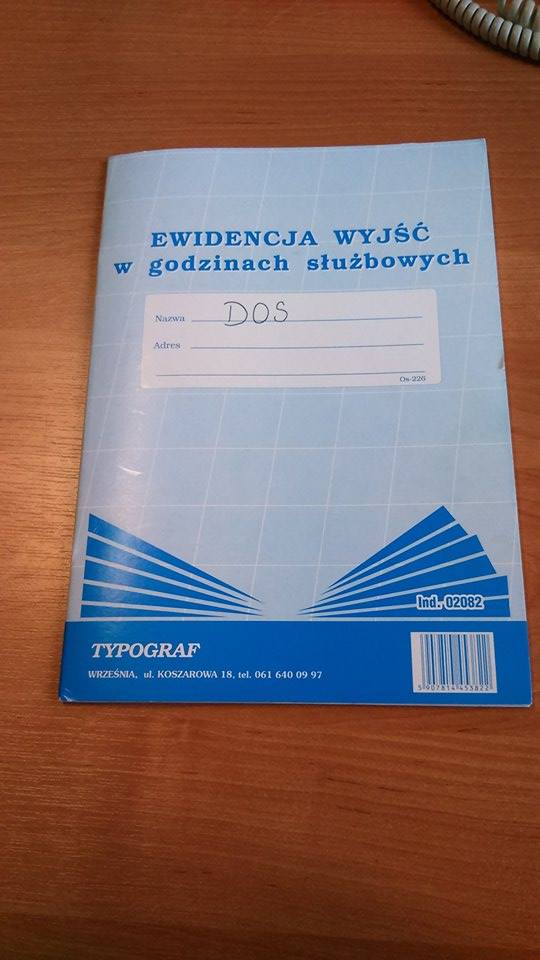 poz. 7 – Ewidencja wyjść w godzinach służbowych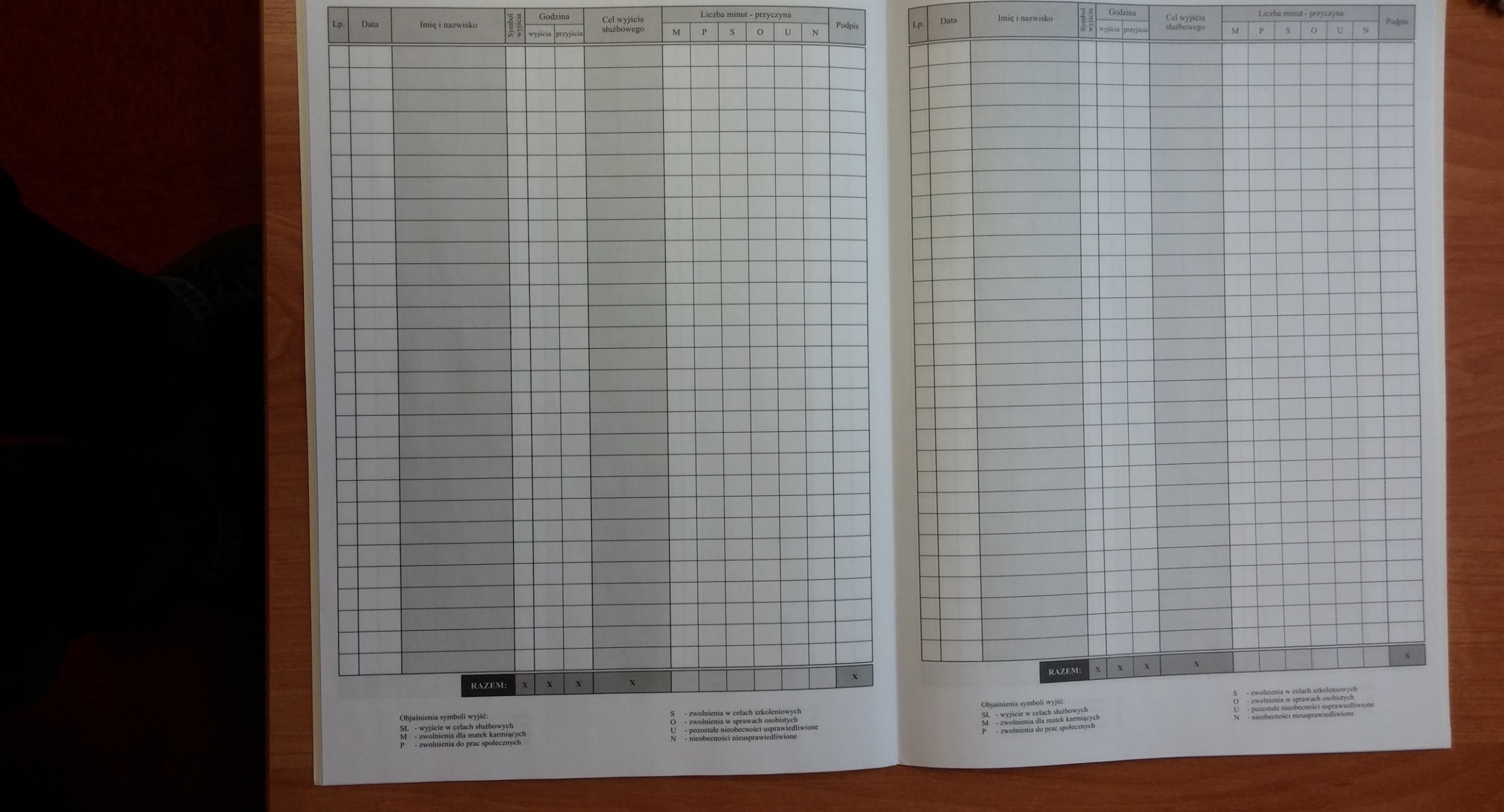 